Δελτίο Τύπου 28/09/2020
Παράκληση για δημοσίευσηdigital Race for the Cure® 2020Στις 25, 26 και 27 Σεπτεμβρίου 2020, 30 διοργανώσεις Race for the Cure®, 22 ευρωπαϊκές χώρες και χιλιάδες συμμετέχοντες σε όλη την Ευρώπη, ενώσαμε τις δυνάμεις μας διαδικτυακά, με στόχο να διαδώσουμε δυνατά το μήνυμα πως ο καρκίνος του μαστού συνεχίζει να υπάρχει, παρά τις δύσκολες συνθήκες, και οι ασθενείς χρειάζονται τη στήριξή μας τώρα περισσότερο από ποτέ.Η διοργάνωση της Ελλάδας, φέτος, συγκέντρωσε τις περισσότερες συμμετοχές σε όλη την Ευρώπη, κάνοντάς την τη μεγαλύτερη digital διοργάνωση Race for the Cure®. Για τρεις ημέρες κατακλύσαμε το διαδίκτυο με αισιόδοξα μηνύματα και φωτογραφίες υποστήριξης από όλους τους συμμετέχοντες, μεταφέροντας σε κάθε γωνιά της Ελλάδας και της Ευρώπης τα αισιόδοξα μηνύματα για την πρόληψη, τη θεραπεία, τη στήριξη και την επιβίωση. Μαζί, όσο μακριά κι αν βρισκόμαστε, αποδείξαμε για μία ακόμη φορά πως καμιά συνθήκη δεν μπορεί να εμποδίσει τον συνεχή αγώνα μας ενάντια στον καρκίνο του μαστού.Μέσα από τη συμβολική συμμετοχή όλων μας, ενισχύσαμε για ακόμα μια χρονιά τις δράσεις και τα προγράμματα του Πανελληνίου Συλλόγου Γυναικών με Καρκίνο Μαστού «Άλμα Ζωής», που βοηθούν χιλιάδες γυναίκες με καρκίνο μαστού και τις οικογένειες τους, βελτιώνοντας την ποιότητα ζωής των ασθενών, ενώ παράλληλα συμβάλλουν στην αύξηση των ποσοστών της έγκαιρης διάγνωσης στον γενικό πληθυσμό. Στο πλαίσιο της διοργάνωσης, το Σάββατο 26 Σεπτεμβρίου, πραγματοποιήθηκε διαδικτυακή ενημερωτική ημερίδα με θέμα «Greece Race for the Cure®: Ένας Αγώνας ενημέρωσης για τον καρκίνο του μαστού». Το απόγευμα της ίδιας μέρας, το σιντριβάνι στην πλατεία Ομονοίας φωταγωγήθηκε ροζ, ως μια υπενθύμιση σε κάθε γυναίκα -και όχι μόνο- για τη σημασία της πρόληψης και της έγκαιρης διάγνωσης του καρκίνου του μαστού, αλλά και μια υπενθύμιση προς όλους ότι υπάρχουν ακόμη πολλά που πρέπει να γίνουν στην αντιμετώπιση της ασθένειας.Την Κυριακή 27 Σεπτεμβρίου, δώσαμε διαδικτυακό ραντεβού για να παρακολουθήσουμε μαζί, μέσα από τα κοινωνικά δίκτυα του Συλλόγου, προγράμματα wellness, μουσική και αφιερώματα στη διοργάνωση Greece Race for the Cure® μέσα στα χρόνια.Σε όλη τη διάρκεια του τριημέρου, συμμετέχοντες από διάφορες γωνιές της γης μοιράστηκαν τις φωτογραφίες τους online με το hashtag της φετινής διοργάνωσης #RFTC2020, κάνοντας αισθητή την παρουσία τους και, μέσα από αυτήν, την υποστήριξή τους προς τον σκοπό που το «Άλμα Ζωής», αλλά και όλες οι ομόλογες οργανώσεις από ολόκληρη την Ευρώπη, υπηρετούμε. Η Πρόεδρος του Συλλόγου «Άλμα Ζωής», κα Κλεοπάτρα Γαβριηλίδου, δήλωσε: «Φέτος, μπορεί να είμαστε μακριά, όμως μαζί με τις υπόλοιπες 21 Ευρωπαϊκές χώρες γινόμαστε μια μεγάλη διαδικτυακή αλυσίδα ενάντια στον καρκίνο του μαστού.  Κάθε Σεπτέμβρη εδώ και 12 χρόνια μιλάμε για τη σημασία της πρόληψης, γιορτάζουμε τη ζωή με τις γυναίκες με τα ροζ μπλουζάκια και τιμάμε όλες εκείνες τις γυναίκες που δεν είναι πια μαζί μας.Ο Αγώνας αυτός ανήκει σε όλους μας και, μέσα από αυτόν -όπου κι αν βρισκόμαστε- μπορούμε για ακόμη μια χρονιά και στέλνουμε ένα μήνυμα αισιοδοξίας ενάντια στον καρκίνο του μαστού!Σας ευχαριστούμε που και φέτος μας βοηθάτε να μιλήσουμε ανοιχτά για τον καρκίνο του μαστού και να πολεμήσουμε τον φόβο.Σας ευχαριστούμε που μαζί κάνουμε αυτόν τον Αγώνα, τον Αγώνα μας, σήμα κατατεθέν ενάντια σε κάθε μορφή καρκίνου. Σας ευχαριστούμε για την αγάπη που δείχνετε στον σκοπό που τόσα χρόνια υπηρετούμε.Ο τελικός μας στόχος παραμένει ένας: ένας κόσμος χωρίς θανάτους από καρκίνο του μαστού. Ευχόμαστε όλη αυτή η δύσκολη συνθήκη που περνάμε να μην υπάρχει πια και να ανταμώσουμε και πάλι στο Ζάππειο για να γιορτάσουμε όλοι μαζί τη ζωή με τον τρόπο που τόσα χρόνια έχουμε συνηθίσει! »Ραντεβού στον επόμενο αγώνα!Ευχαριστούμε: Τον Δήμο Αθηναίων, υπό την αιγίδα του οποίου πραγματοποιήθηκε το digital Race for the Cure® 2020 και τον Δήμαρχο Αθηναίων Κώστα ΜπακογιάννηΤην οργάνωση Susan G. Komen®  και την οργάνωση Think Pink Europe για την εμπιστοσύνη που δείχνουν στο «Άλμα Ζωής» και για την άψογη συνεργασία μας όλα αυτά τα χρόνιαΤην ΟΣΥ – Οδικές Συγκοινωνίες ΑΕΤον Μεγάλο Χορηγό του digital Race for the Cure® 2020, MastercardΤους Διακεκριμένους Χορηγούς: Nestlé FITNESS®, MSD Τους Επίσημους Χορηγούς: Χάρισε Δύναμη (Pantene-AB Βασιλόπουλος), AstraZeneca, Black+Decker, Dentsu Aegis Network Hellas, Ελληνική Εταιρεία Επενδύσεων και Εξωτερικού Εμπορίου Enterprise Greece ΑΕ, Lanes, New Balance, Novartis, OYSHO, myPlanet, Roche Hellas & Roche Diagnostics Hellas,   Teleperformance GreeceTον Χορηγό Survivors: PfizerΤον Χορηγό Πρόληψης: ΕβΛΟΓΗΜΕΝΟ νηστίσιμοΤους Υποστηρικτές του Αγώνα: ΒΙΑΝΕΞ Α.Ε., ΔΕΗ Α.Ε., Cetaphil, Generali, InterMed και Uni-pharma, IPSEN, Lamda Development, PharmathenΤους Κρίκους Ζωής: ΔΕΔΔΗΕ Α.Ε., ΟΛΥΜΠΙΑ ΟΔΟΣ Α.Ε.,  Ε.Ι. ΠΑΠΑΔΟΠΟΥΛΟΣ Α.Ε., ΠΑΠΑΝΔΡΕΟΥ ΙΑΤΡΙΚΕΣ ΥΠΗΡΕΣΙΕΣ, ΡΕΑ Μαιευτική Γυναικολογική Κλινική, Bard Hellas, BERNITSAS Δικηγορική Εταιρεία, ISOMAT, iteam Technology Solutions, MCM, Metropolitan General, nostimost®, NUTRIA AE, Schneider Electric, Sephora, Servier Hellas, Tsakos Group of Companies, Vileda (FHP), VivifyΤους Χορηγούς Ειδών και Υπηρεσιών: Όμιλος Βιοιατρική, Φυσικό Μεταλλικό Νερό ΖΑΓΟΡΙ, Εurochartiki, Flexbook, Ioanna Kourbela, Jet Post, Mediabrands & imba, Mega Group Security, Nevma, Pennie, Simply Burgers, SKAG, Svoronos Μεταλλικά νήματα, TopCut-Modiano Τους Χορηγούς Επικοινωνίας: MAD, RISE TV, Αθήνα 9.84, Μελωδία 99.2, En Lefko 87.7, ΗIΤ 88.9, Kidsradio.com, MAD Radio 106.2, Red 96.3, Runner Magazine & www.runnermagazine.gr,  SHAPE & shape.gr, Health Daily, jenny.gr, Ladylike, newsbeast.gr,  Queen.gr, SkywalkerΤην Οργανωτική Επιτροπή, καθώς και όλους τους συμμετέχοντες στη διαδικτυακή ημερίδα που πραγματοποιήθηκε το Σάββατο 26/9  Τους υποστηρικτές του προγράμματος της Κυριακής: MAD, Ειρήνη Τζεδάκη, Pedro Santana - Tumbao Fitness and Dance, Jerome Kaluta, Νατάσσα Μποφίλιου, Picos APicos & The Pina Coladas Τη Μαντώ Γαστεράτου, που ανέλαβε εθελοντικά την παρουσίαση του διαδικτυακού προγράμματος του φετινού αγώναΠάνω απ’ όλα, ευχαριστούμε όλους εσάς που για ακόμα μια χρονιά,
ήσασταν δίπλα μας στον αγώνα ενάντια στον καρκίνο του μαστού!ΜΑΖΙ απομακρυσμένα αλλά πάντα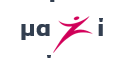 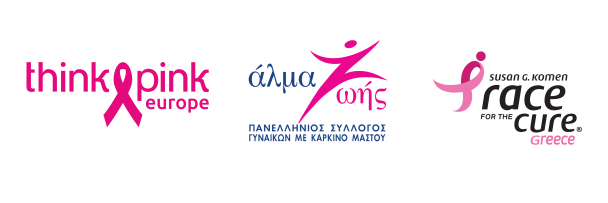 Xορηγοί digital Race for the Cure® 2020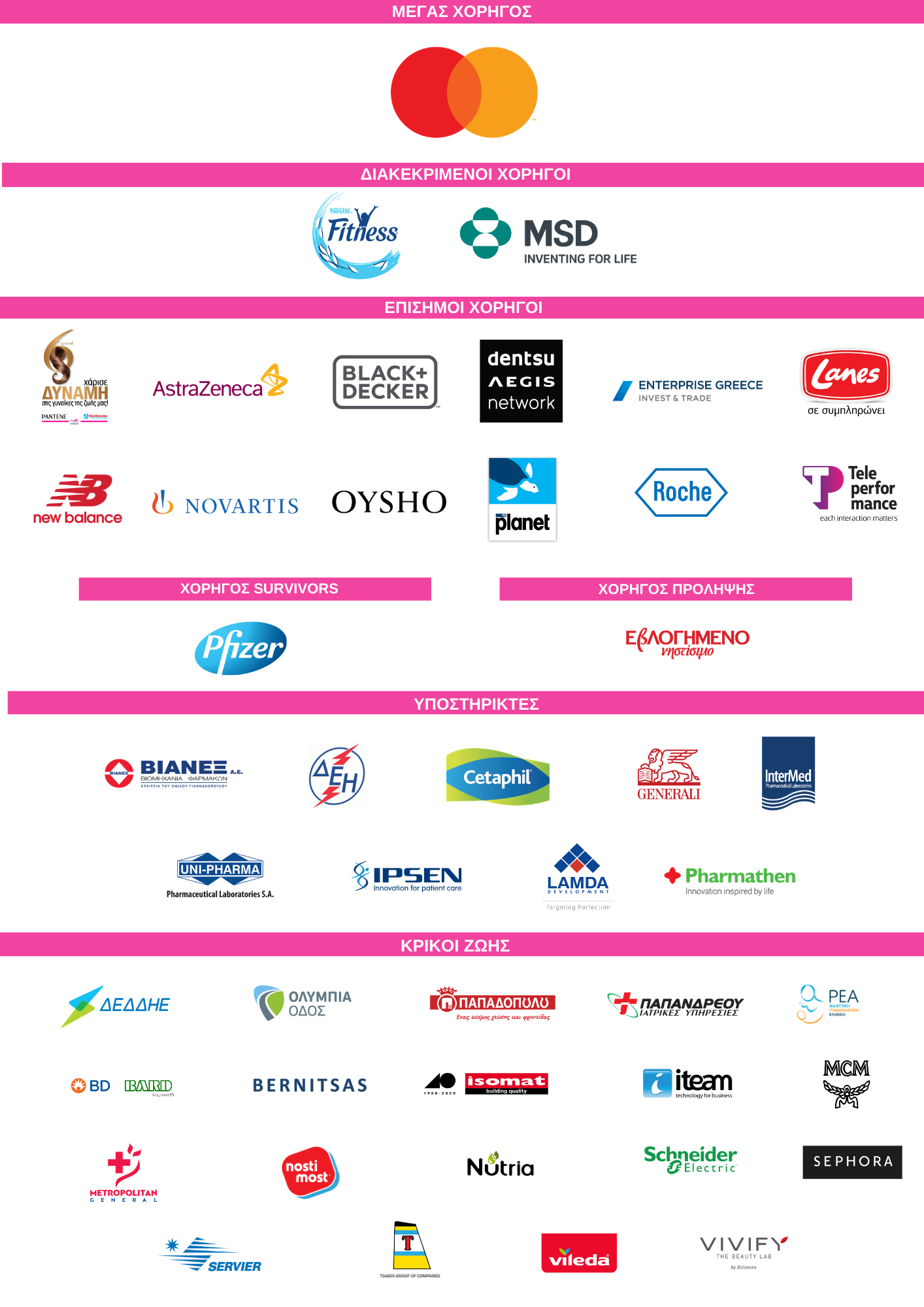 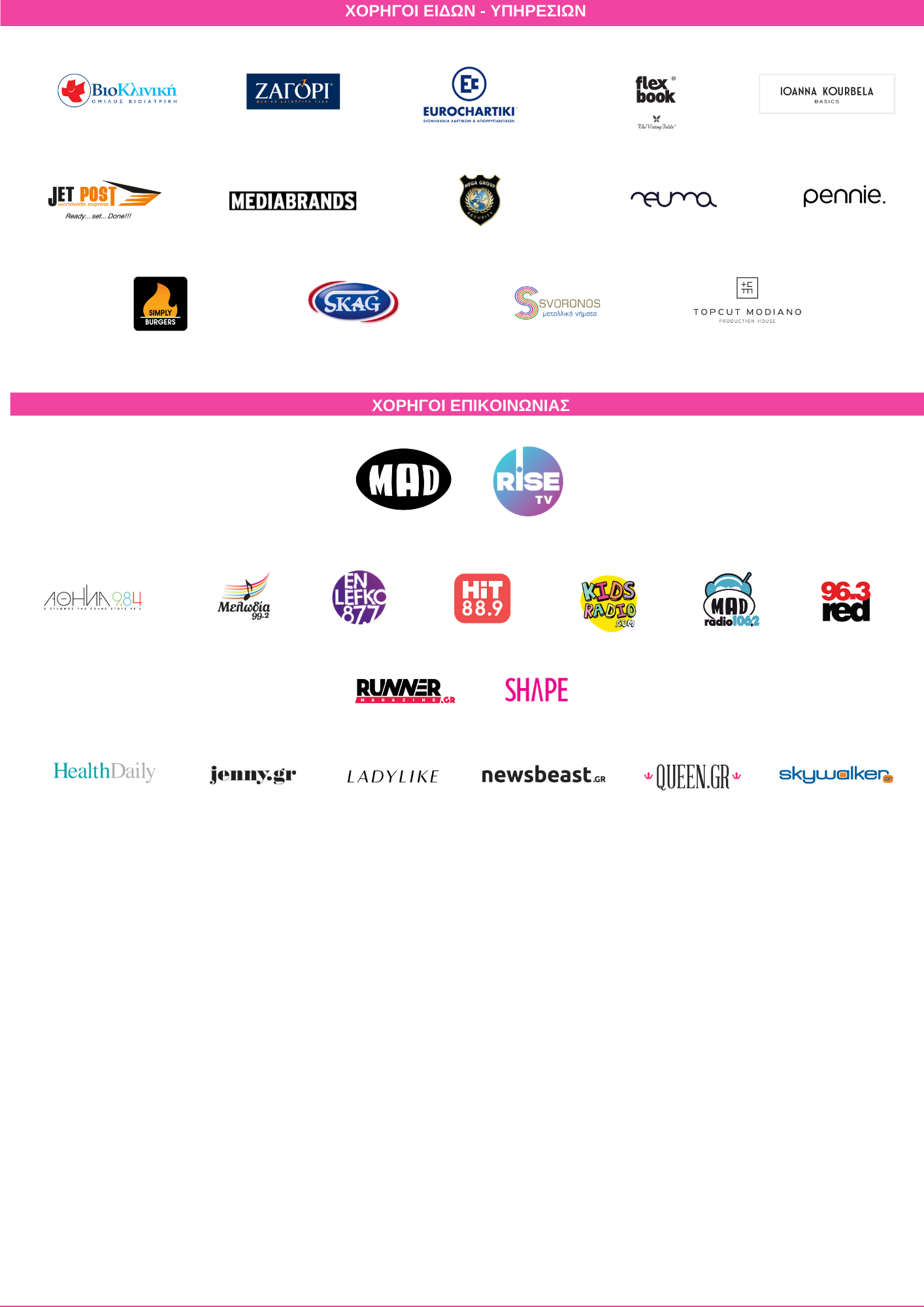 